    ҠАРАР                                                                                                                РЕШЕНИЕОб отмене решения Совета сельского поселения Кальтовский сельсовет муниципального района Иглинский район Республики Башкортостан от 30.05.2016 года № 95 «Об  утверждении  Порядка  размещения сведений о доходах, расходах, об имуществе и обязательствах имущественного характера лиц, замещающих должности муниципальной службы в органах местного самоуправления сельского  поселения  Кальтовский  сельсовет  муниципального района Иглинский район Республики Башкортостан,  и членов их семей  в сети Интернет на официальном сайте в органов  местного самоуправления сельского   поселения Кальтовский сельсовет  муниципального района Иглинский район Республики Башкортостан  и предоставления этих сведений  средствам массовой информации для опубликования»        На основании статьи 6 Закона Республики Башкортостан от 22 декабря 2008 года № 83-з «О республиканском регистре муниципальных нормативных правовых  актов», Совет сельского поселения Кальтовский сельсовет муниципального района Иглинский район РБ решил:Отменить решение Совета сельского поселения Кальтовский сельсовет муници- пального района Иглинский район Республики Башкортостан от 30.05.2016 года № 95 «Об утверждении Порядка  размещения сведений о доходах, расходах, об имуществе и обязательствах имущественного характера лиц, замещающих должности муниципаль- ной службы в органах местного самоуправления сельского  поселения  Кальтовский  сельсовет  муниципального района Иглинский район Республики Башкортостан, и чле- нов их семей  в сети Интернет на официальном сайте в органов местного самоуправле- ния сельского   поселения Кальтовский сельсовет муниципального района Иглинский район Республики Башкортостан  и предоставления этих сведений  средствам массо- вой информации для опубликования».Обнародовать настоящее решение на информационном стенде администрациисельского  поселения Кальтовский  сельсовет муниципального района Иглинский рай- он РБ по адресу: РБ, Иглинский район, с.Кальтовка, ул.Парковая, 21 и разместить на официальном сайте сельского поселения в сети Интернет.Контроль за исполнением настоящего решения оставляю за собой.Глава сельского поселения                                                            В.А. Кожанов15 июня 2017 г.№ 217БАШҠОРТОСТАН РЕСПУБЛИКАҺЫ ИГЛИН РАЙОНЫ
МУНИЦИПАЛЬ РАЙОНЫНЫҢ 
КӘЛТӘ АУЫЛ СОВЕТЫАУЫЛ  БИЛӘМӘҺЕ  СОВЕТЫ452416, Кәлтә  ауылы, Парк урамы, 21Тел./факс (34795) 2-76-21/2-76-22e-mail: k_v_l@bk.ru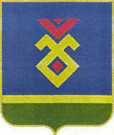 СОВЕТ СЕЛЬСКОГО ПОСЕЛЕНИЯКАЛЬТОВСКИЙ СЕЛЬСОВЕТ   МУНИЦИПАЛЬНОГО РАЙОНА ИГЛИНСКИЙ РАЙОН
РЕСПУБЛИКИ  БАШКОРТОСТАН452416, с. Кальтовка, ул. Парковая, 21Тел./факс (34795) 2-76-21/2-76-22e-mail: k_v_l@bk.ru